Министерство образования Московской области Государственное бюджетное профессиональное образовательное учреждение Московской области «Щелковский колледж» (ГБПОУ МО «Щелковский колледж»)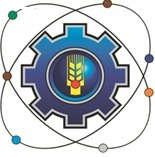 ПРОГРАММА ПРОИЗВОДСТВЕННОЙ ПРАКТИКИ( ПП 04)	18.02.12 Технология аналитического контроля химических соединений17Контроль и оценка результатов освоения производственнойПАСПОРТ РАБОЧЕЙ ПРОГРАММЫ ПРОИЗВОДСТВЕННОЙПРАКТИКИ1.1. Область применения программыРабочая программа производственной практики по специальности 18.02.12 Технология аналитического контроля химических соединений является частью основной профессиональной образовательной программы в соответствии с ФГОС СПО в части освоения квалификации Техник и основных видов профессиональной деятельности:ПМ 01. Определение оптимальных средств и методов анализа природных и промышленных материалов и соответствующих профессиональных компетенций (ПК):ПК 1.1Оценивать соответствие методики задачам анализа по диапазону измеряемых значений и точности.ПК 1.2 Выбирать оптимальные методы анализа.ПК 1.3 Оценивать экономическую целесообразность использования методов и средств анализа и измерений.ПМ 02. Проведение качественных и количественных анализов природных и промышленных материалов с применением химических и физико-химических методов анализа и соответствующих профессиональных компетенций (ПК):ПК 2.1 Обслуживать и эксплуатировать оборудование химико-аналитических лабораторий.ПК 2.2 Подготавливать реагенты и материалы, необходимые для проведения анализов.ПК 2.3 Обслуживать и эксплуатировать коммуникации химико-аналитических лабораторий.ПК 2.4 Проводить качественный и количественный анализ неорганических и органических веществ химическими методами.ПК 2.5 Проводить качественный и количественный анализ неорганических и органических веществ физико-химическими методами.ПК 2.6 Проводить обработку результатов анализов с использованием аппаратно-программных комплексов.ПК 2.7 Работать с химическими веществами и оборудованием с соблюдением техники безопасности и экологической безопасности.ПМ 03. Организовывать работу коллектива исполнителей и соответствующих профессиональных компетенций (ПК):ПК 3.4 Участвовать в оценке и обеспечении экономической эффективности работы подразделения.1.2. Место производственной практики в структуре основной профессиональной образовательной программыПроизводственная практика(ПМ.04) базируется на междисциплинарных курсах профессиональных модулей: Определение оптимальных средств и методов анализа природных и промышленных материалов, Проведение качественных и количественных анализов природных и промышленных материалов с применением химических и физико-химических методов анализа, организовывать работу19коллектива исполнителей, Выполнение работ по одной или нескольким профессиям рабочих, должностям служащих (13321 Лаборант химического анализа).Для освоения программы производственной практики студент должен иметь практический опыт, полученный в результате освоения междисциплинарных курсов профессиональных модулей. Для освоения программы производственной практики студент должен иметь практический опыт, полученный в результате освоения междисциплинарных курсов профессиональных модулей ППСПЗ.Прохождение практики необходимо для подготовки и защиты выпускной квалификационной работы (дипломного проекта).1.3. Цели и задачи производственной практикиПрактика (преддипломная практика) является завершающим этапом практической подготовки техника , в ходе которой осваивается его многофункциональная деятельность. Практика имеет целью комплексное освоение студентами всех видов профессиональной деятельности по специальности 18.02.12 Технология аналитического контроля химических соединенийЦелями производственной практики являются:углубление первоначального практического опыта обучающихся;развитие общих и профессиональных компетенций;систематизация,  закрепление  и  расширение  теоретических  знаний  поспециальности;проверка	готовности	студентов	к  самостоятельной	трудовойдеятельности.развитие у студентов общих и профессиональных компетенций, углубление первоначального профессионального опыта обучающихся, проверка готовности к самостоятельной трудовой деятельности.Задачи практики:закрепление и расширение полученных теоретических знаний и практических навыков в освоении компьютерных программ и офисной техники;приобретение опыта самостоятельной работы и профессиональных компетенций по специальности;Требования к результатам освоения производственной практики по видам профессиональной деятельности:2022РЕЗУЛЬТАТЫ ОСВОЕНИЯ ПРОГРАММЫ ПРАКТИКИРезультатами освоения программы производственной практики являются:формирование готовности студентов к самостоятельной работе в соответствии со следующими видами профессиональной деятельности:ПМ 01. Определение оптимальных средств и методов анализа природных и промышленных материалов, в том числе профессиональными компетенциями(ПК):Наименование результатаКод	обученияПК 1.1 Оценивать соответствие методики задачам анализа по диапазону измеряемых значений и точностиПК 1.2	Выбирать оптимальные методы анализаПК 1.3 Оценивать экономическую целесообразность использования методов и средств анализа и измеренийПМ 02. Проведение качественных и количественных анализов природных и промышленных материалов с применением химических и физико-химических методов анализа, в том числе профессиональными компетенциями (ПК):ПМ 03. Организовывать работу коллектива исполнителей, в том числе профессиональными компетенциями (ПК):23развитие общих компетенций:Понимать сущность и социальную значимость своей будущей ОК 1 профессии, проявлять к ней устойчивый интересОрганизовывать собственную деятельность, выбирать типовые методы и ОК 2 способывыполнения профессиональных задач, оценивать их эффективность и качествоПринимать решения в стандартных и нестандартных ситуациях и нести ОК 3 за них ответственностьОК 4	Осуществлять поиск и использование информации, необходимой для эффективного выполнения профессиональных задач, профессионального и личностного развитияИспользовать информационно-коммуникационные технологии в ОК 5 профессиональной деятельностиРаботать в коллективе и команде, эффективно общаться с коллегами, ОК 6 руководством, потребителямиОК 7	Брать на себя ответственность за работу членов команды (подчиненных), результат выполнения заданийСамостоятельно определять задачи профессионального и личностного развития, заниматься самообразованием, осознанно планировать повышение квалификацииОК 9	Ориентироваться в условиях частой смены технологий в профессиональной деятельности24СТРУКТУРА И СОДЕРЖАНИЕ ПРОИЗВОДСТВЕННОЙ ПРАКТИКИ (ПП 04.01)3.1. Тематический план производственной практики25262728УСЛОВИЯ РЕАЛИЗАЦИИ ПРОГРАММЫ ПРОИЗВОДСТВЕННОЙПРАКТИКИ4.1. Требования к материально-техническому обеспечениюПроизводственная практика студентов проводится, как правило, на предприятиях, в учреждениях, организациях различных организационно-правовых форм и форм собственности на основе прямых договоров, заключаемых между предприятием и колледжем, отвечающих следующим требованиям:- наличие сфер деятельности, предусмотренных программой производственной практики;обеспеченность квалифицированными кадрами для руководства производственной практикой.Оснащение:Персональные компьютеры с подключением их к системе телекоммуникаций (электронная почта, Интернет);Аппаратурное и программное обеспечение для проведения опытно-экспериментальной и научно-исследовательской работы студентов в рамках практики.Все вышеперечисленные объекты должны соответствовать действующим санитарным и противопожарным нормам, а также требованиям техники безопасности при проведении производственных работ.Условием допуска студентов к производственной практике являются освоенные учебные дисциплины и профессиональные модули образовательной программы.Производственная практика проводится на предприятиях отрасли: Республики Крым, в частности КРП «Вода Крыма», Федеральное агентство по техническому регулированию и метрологии (РОССТАНДАРТ), лаборатория контроля продукции "ООО "МПК Скворцово", «Алушта» - филиал ФГУП «ПАО» Массандра, Лаборатории ветеринарно-санитарной экспертизы на продовольственных рынках, и т.д.4.2. Общие требования к организации образовательного процессаОрганизацию руководство производственной практикой осуществляют руководители практики от колледжа и от организации.Руководители практики от колледжа:устанавливают связь с руководителем практики от организации и совместно с ним составляют индивидуальные задания;принимают участие в распределении студентов по рабочим местам или перемещении их по видам работ;осуществляют контроль за выполнением программы практики студентами на предприятии;29оказывают методическую помощь студентам при выполнении ими индивидуальных заданий и подборе материалов к государственной итоговой аттестации;оценивают результаты выполнения практикантами программы практики;предоставляют отчет о результатах практики;вносят предложения по совершенствованию организации практики;организовывают повторное прохождение производственной практики студентами в случае не выполнения ими программы практики по уважительной причине.Руководитель практики от организации осуществляет общее руководство практикой студентов и назначает ответственных руководителей практики от предприятия (учреждения, организации). Непосредственное руководство практикой студентов в отделах, лабораториях и других подразделениях возлагается на квалифицированных специалистов, которым поручается группа практикантов и в обязанности которых входит:распределение практикантов по рабочим местам в соответствии с графиком прохождения практики;проведение инструктажа по охране труда, противопожарной безопасности и производственной санитарии на предприятии и на рабочем месте при выполнении конкретных видов работ;осуществление постоянного контроля за работой практикантов, обеспечения выполнения программы практики;оценивание качества работы практикантов, составление производственных характеристик с отражением в них выполнения программы практики, индивидуальных заданий;оказания помощи студентам в подборе материала для выпускной квалификационной работы (дипломных проектов);внесение предложений по совершенствованию организации производственной практики.В период преддипломной практики студенты наряду со сбором материалов по выпускной квалификационной работе должны участвовать в решении текущих производственных задач.Форма отчетности студентов по итогам производственной практики является отчет.Содержание отчета по производственной практике должно полностью соответствовать программе практики с кратким изложением всех вопросов, отражать умение студента применять на практике теоретические знания, полученные в институте. Описание проделанной работы может сопровождаться схемами, образцами заполненных документов, а также ссылками на использованную литературу и материалы предприятия.Отчет по производственной практике должен быть подписан руководителем практики от предприятия и скреплен печатью предприятия. Оформление отчета должно соответствовать ГОСТу.Отчет имеет следующую структуру:30дневник прохождения практикипроизводственную характеристикуотчет о производственной практикесодержаниезадание на практикуматериалы по разделам в соответствии с требованиямиОценка по практике (зачет) приравнивается к оценкам (зачетам) по теоретическому обучению и учитывается при подведении итогов общей успеваемости студентов.Производственная практика проводится в соответствии с календарным учебным графиком на четвертом курсе в течение 1 недели с 36-часовой недельной нагрузки на предприятии в количестве 36 часов.Формой	контроля	производственной	практики	являетсядифференцированный зачет, определяющий уровень освоенных профессиональных компетенций.4.3. Кадровое обеспечение образовательного процессаДля руководства преддипломной практикой назначаются преподаватели профессионального цикла, междисциплинарных курсов, которые должны иметь высшее профессиональное образование по профилю профессии, проходить обязательную стажировку в профильных организациях не реже 1-го раза в 3 года.4.4 Информационное обеспечение обученияОсновные источники4.	Основы аналитической химии в задачах и решениях под ред.проф. И.А. Гурьева, А.Д. Зорина -Н.Н.: уч. пособие ННГУ, 2008г.5. Ахметов С. А. и др. Технология и оборудование процессов переработки нефти и га-за: Учебное пособие, Недра, 2008. – 868 с.6.	Лурье	Ю.Ю.	Справочник	по	аналитической	химии,	М.:«Химия»,2010- 480с.7. РД 153-34.0-03.702-99 Инструкция по оказанию первой помощи при несчастных случаях на производстве.ГОСТ 12.1.005-88 Общие санитарно-гигиенические требования к воздуху рабочей зоны.ГОСТ Вода. Методы отбора проб.ГОСТ Р Вода . Общие технические условия».Ю.А.Золотов, Е.Н.Дорохова, В.И.Фадеева и др. под ред. Ю.А.Золотова Основы аналитической химии. В 2кн.Учеб.для вузов М.: Высш. шк., 2009 – 503сГОСТ 8.315-97 Государственная система обеспечения единства измерений. Стандартные образцы состава и свойств веществ и материалов31ГОСТ 16504-81 Система государственных испытаний продукции. Испытания и контроль качества продукции. Основные термины и определенияГОСТ Р 8.580-2001 Государственная система обеспечения единства измерений. Определение и применение показателей точности методов испытаний нефтепродуктов (с изменением № 1, принятым Постановлением Госстандарта России от 30.09.2002 № 355-ст)ГОСТ Р ИСО 5725-1-2002 Точность (правильность и прецизионность) методов и результатов измерений. Основные положения и определенияГОСТ Р ИСО 5725-6-2002 Точность (правильность и прецизионность) методов и результатов измерений. Использование значений точности на практикеГОСТ Р ИСО/МЭК 17025-2000 Общие требования к компетентности испытательных и калибровочных лабораторийГохберг Г.С., Зафиевский А.В., Короткин А.А. Информационные технологии.; Москва «ACADEMA», 2010 – 208 сМихеева Е.В., Практикум по информатике.; Москва «ACADEMA», 2009 – 192 сДевисилов В.А. Охрана труда. – М.; ФОРУМ: ИНФРА-М, 2009. – 400 с.Графкина М.В. Охрана труда и производственная безопасность : учеб. – М.; Проспект, 2009. – 432 с.Правила безопасности в нефтяной и газовой промышленности. – СПб.; Издательство ДЕАН, 2010. – 175 с.Правила безопасности при эксплуатации МН. – М.; Недра, 2009, - 91 с.Правила пожарной безопасности в Российской Федерации. – М.; Инфра– М, 2009. – 144 сСтандарт правила пожарной безопасности на объектах Вода Крыма.Дополнительные источники:26. Пустовалова	Л.М.,	Никанорова	И.Е.	Техника	лабораторных	работ.Издательство: Феникс, 2010 г.- 284 стр.27. Под ред.проф. А.А.Ищенко Аналитическая химия: Учебник для студентов СПО, М Академия, 2009 - 320 с.Васильев В.П. Аналитическая химия, в 2 т. – М.:Высшая школа,2008г.29. Васильев	В.П.  Физико	-  химические  методы  анализа.  2  книги,  изд.Дрофа,2008- 384 с.30. Хаханина Т.И. Аналитическая химия: учебное пособие – М.:«Высшее образование», 2009 -278с.31. Щуко Л.П. Справочник по охране труда в Российской Федерации (5-е изд.). – СПб.; «Издательский дом Герда», 2009. – 720 с.32. Российская энциклопедия по охране труда: в 3 томах - 2-е изд., перераб. и доп. – М. Изд НЦ «ЭНАС»,200833. ГОСТ 12.0.003-74 ССБТ. Опасные и вредные производственные факторы34. ГОСТ 12.1.004-82 ССБТ. Пожарная безопасность. Общие требования.3235. ГОСТ 12.1.005-88 ССБТ. Общие санитарно-гигиенические требования к воздуху рабочей зоны.36. ГОСТ 12.4.124-83 ССБТ. Средства защиты от статического электричества.Общие технические требования.37. Межотраслевые правила по охране труда при эксплуатации электроустановок. ПОТ РМ-016-2001 РД 153-34.0-03.150-00Интернет-ресурсы38. Учебное пособие. Техника лабораторных работ, URL: http://www.fptl.ru (дата обращения 19.04.2014);39. Учебное пособие. Техника и технология лабораторных работ, URL: academia-moscow.ru (дата обращения 19.04.2014);Приготовление растворов, URL: http://www.alhimik.ru (дата обращения19.04.2013);Приготовление точных растворов, видео – лекция, URL: http://video.yandex.ru (дата обращения 19.04.2014);Приготовление растворов заданной концентрации, URL: http://www.distedu.ru (дата обращения 19.04.2014);Информационный портал «Охрана труда в России» URL: http://www.ohranatruda.ru/ (дата обращения 12.04.14).33КОНТРОЛЬ И ОЦЕНКА РЕЗУЛЬТАТОВ ОСВОЕНИЯ ПРОГРАММЫ ПРОИЗВОДСТВЕННОЙ ПРАКТИКИ35363738СодержаниеСтр.1.Паспорт рабочей программы производственной практики2.Результаты освоения программы производственной практики3.Условия реализации программы производственной практикипрактикиВПДУметьИметь практический опытПМвыбирать оптимальныеВыбора оптимальных01.Опреде-выбирать оптимальныетехнических средств и методовлениетехнические средства иисследования  соответствующихоптималь-методы исследований;задачам анализа по диапазонуных средствподготавливать объектыизмеряемых значений ииисследований;точности исследования;методовиспользовать выбранный- оценки экономической целесо-анализаметодобразности использованияприродных идля исследуемого объекта;методов и средств измерений.промышленныхматериаловПМ 02.осуществлятьнеобходимых для проведенияПроведе-подготовительные работыанализа;ниедля проведения химическогоприготовления растворов раз-качествен-анализа;личных концентраций;ных иподготавливать пробы дляпроведения синтеза органиче-количест-выполненияских и неорганических веществ;венныханалитического контроля;качественного анализа различныханализовосуществлять химическийнеорганических и органическихприродных ианализ при-веществ химическими методами;промышленнродных и промышленныхпроведения качественного иыхматериаловколичественного анализаматериалов схимическими методами;различных неорганических иприменениеосуществлять химическийорганических веществ физико-манализ при-химическими методами;химическихродных и промышленныхобслуживания и эксплуатациииматериаловоборудования химико-физико-материаловоборудования химико-физико-физико-химическимианалитических лабораторий;химическихфизико-химическимианалитических лабораторий;химическихметодами;анализа;методовпроводить сравнительныйи оборудованием с соблюдениеманализаанализ качества продукциитехники безопасности и экологи-в соответствии соческой безопасности.стандартными образцамисостава;проводитьэкспериментальные работыпо аттестации методиканализа стандартныхобразцов; проводитьстатистическую оценку по-лучаемых результатов иоценку основныхметрологическиххарактеристик;идентификациюсинтезированных веществ;использоватьинформационные техно-логии при решениипроизводственно-ситуационных задач;находить причинунесоответствияанализируемого объектаГОСТам;осуществлятьаналитический контрольокружающей среды;выполнять химическийэксперимент ссоблюдением правилбезопасной работы;оказывать меры первойпомощи.ПМ 03.участвоватьОценки экономическойОрганизовывав  разработке мероприятийэффективностить работупо выявлению резервовработы подразделенияколлективапроизводства, созданиюисполнителейблагоприятных условийтруда, рациональномуиспользованию рабочеговремени.КодНаименование результата обученияПК 2.1Обслуживать  и  эксплуатировать  оборудование  химико-аналитическихлабораторийПК 2.2Подготавливать реагенты и материалы, необходимые для проведенияанализовПК 2.3Обслуживать  и  эксплуатировать  коммуникации  химико-аналитическихлабораторийПК 2.4Проводить качественный и количественный анализ неорганическихи органических веществ химическими методамиПроводить качественный и количественный анализ неорганическихПК 2.5и органических веществ физико-химическими методамиПК 2.6Проводить обработку результатов анализов с использованиемаппаратно-программных комплексовПК 2.7Работать с химическими веществами и оборудованием ссоблюдением техникибезопасности и экологической безопасностиКодНаименование результата обученияПК 3.4Участвовать в обеспечении и оценке экономическойэффективности работы подразделенияКодНаименование результата обученияКодыНаименования разделов профессионального модуля*Всего часовпрофессиональныхНаименования разделов профессионального модуля*(макс. учебная нагрузка(макс. учебная нагрузкакомпетенцийпрактики)11233ПК 5.1, ПК 5.2 ПК5.3, ПК 5.4 ПК 6.1,Раздел ПП1Ознакомление с местом прохождения практики. Изучение необходимыхРаздел ПП1Ознакомление с местом прохождения практики. Изучение необходимыхРаздел ПП1Ознакомление с местом прохождения практики. Изучение необходимых44ПК 6.2 ПК 6.3 ПКинструкций и правил по технике безопасности.инструкций и правил по технике безопасности.инструкций и правил по технике безопасности.44ПК 6.2 ПК 6.3 ПКинструкций и правил по технике безопасности.инструкций и правил по технике безопасности.инструкций и правил по технике безопасности.6.4.6.4.ПМ 01 ПК.1.1;Раздел ПП 2 Оценивание соответствия методики задачам анализа по диапазонуРаздел ПП 2 Оценивание соответствия методики задачам анализа по диапазонуРаздел ПП 2 Оценивание соответствия методики задачам анализа по диапазону1212ПК. 1.2;измеряемых значений и точностиизмеряемых значений и точностиизмеряемых значений и точности1212ПК.1.1; ПК. 1.2;Раздел ПП 3 Выбор оптимальных методов анализаРаздел ПП 3 Выбор оптимальных методов анализаРаздел ПП 3 Выбор оптимальных методов анализа1616ПК. 1.3, ПМ 03Раздел ПП 4 Оценивание экономической целесообразности использования методов иРаздел ПП 4 Оценивание экономической целесообразности использования методов иРаздел ПП 4 Оценивание экономической целесообразности использования методов и1616ПК 3.2 П.К.3.3,средств анализа и измеренийсредств анализа и измеренийсредств анализа и измеренийПК 3.3, ПК 3.4,ПМ 02; ПК 2.1,Раздел ПП 5 Техника и технология лабораторных работРаздел ПП 5 Техника и технология лабораторных работРаздел ПП 5 Техника и технология лабораторных работ88ПК 2.3ПК 2.2, ПК 2.4,Раздел ПП 6 Подготовка и проведение анализа веществ химическими и физико-Раздел ПП 6 Подготовка и проведение анализа веществ химическими и физико-Раздел ПП 6 Подготовка и проведение анализа веществ химическими и физико- 16 16ПК 2.5, ПК 2.6,ПКхимическими методамихимическими методамихимическими методами2.72.7Всего:Всего: 72 723.2. Содержание обучения по профессиональному модулю (ПМ)3.2. Содержание обучения по профессиональному модулю (ПМ)3.2. Содержание обучения по профессиональному модулю (ПМ)3.2. Содержание обучения по профессиональному модулю (ПМ)Наименование разделовНаименование разделовНаименование разделовСодержание учебного материала, лабораторные работы и практические занятия,Объем часовУровеУровепрофессионального модуля (ПМ),самостоятельная работа обучающихся, курсовая работ (проект) (если предусмотрены)самостоятельная работа обучающихся, курсовая работ (проект) (если предусмотрены)самостоятельная работа обучающихся, курсовая работ (проект) (если предусмотрены)ньньмеждисциплинарных курсов (МДК)освоеосвоеи темниянияПроизводственная практика – (попрофилю специальности)Виды работПП 01. Ознакомление с местомОзнакомление с местом прохождения практики. Изучение необходимых инструкций и правил поОзнакомление с местом прохождения практики. Изучение необходимых инструкций и правил поОзнакомление с местом прохождения практики. Изучение необходимых инструкций и правил по44прохождения практикитехнике безопасности.технике безопасности.ПМ 01 Определение оптимальныхсредств и методов анализа природ-ных и промышленных материалов.Раздел ПП2  ОцениваниеСодержание:Содержание:Содержание:12соответствия методики задачаманализа по диапазону измеряемыхзначений и точности.Тема 2.1. Классификация хим.1.Классификация химических веществ22ВеществТема 2.2.Основные методы анализа2.Титриметрические методы анализа22химических объектовхимических объектов3.Гравиметрические методы анализа22Тема 2.3.Основные принципы выбора3.Гравиметрические методы анализа22Тема 2.3.Основные принципы выбораметода и методики анализ4.Физические и физико - химические методы анализа225.Понятие метода и методики анализа. Ожидаемое содержание компонента.44Чувствительность метода и методики. Избирательность метода Точность метода иметодикиРаздел ПП 3 Выбор оптимальныхметодов анализа16Тема 3.1. Выбор оптимальныхСодержаниеСодержаниеСодержаниехимических методов анализа Тема1.Проведение сравнительного анализа качества продукции в соответствии со стандартнымиПроведение сравнительного анализа качества продукции в соответствии со стандартными43.2.Выбор оптимальных физико -образцами составаобразцами составахимических методов анализа Тема2.Проведение экспериментальных работ по аттестации методик анализа стандартныхПроведение экспериментальных работ по аттестации методик анализа стандартных43.3.Способы и оптимизация условийобразцов.образцов.определения веществ3.Проведение аналитического контроля при работах по составлению и аттестацииПроведение аналитического контроля при работах по составлению и аттестации4потенциометрическим методомстандартных образцов состава промышленных и природных материаловстандартных образцов состава промышленных и природных материаловТема 3.4.Выбор и оптимизацияТема 3.4.Выбор и оптимизация4.Проведение идентификации синтезированных веществПроведение идентификации синтезированных веществ4условий определения компонентов вразличных объектах исследованияСредства и методы оперативногоаналитического контроляРаздел ПП 4 ОпределениеСодержаниеСодержаниеСодержание16оптимальных средств и методов1.Нахождение причин несоответствия анализируемого объекта ГОСТам Оптимизация44анализа производственных ивыбора метода и методики анализа на основании расчёта их себестоимостипромышленных материалов2.Проведение экспертизы качества продукции88Тема 4.1. Определение оптимальныхТема 4.1. Определение оптимальных3.Оптимизация выбора метода и методики анализа на основании расчёта их44средств анализа производственных исредств анализа производственных исебестоимости.промышленных материаловпромышленных материаловТема 4.2. Расчет основных иТема 4.2. Расчет основных иоборотных средств лабораторииоборотных средств лабораторииПМ 02 Проведение качественных иколичественных анализов природныхи промышленных материалов сприменением химических и физико-химических методов анализаРаздел ПП 5 Техника и технологияСодержание:Содержание:Содержание:8лабораторных работТема 5.1. Правила эксплуатацииТема 5.1. Правила эксплуатации1.Оборудование лабораторий: весы, установки для дистилляции, электроустановки,44посуды, оборудования и коммуни-посуды, оборудования и коммуни-специальное оборудование и т.д.каций, используемых для выполнениякаций, используемых для выполненияанализа.анализа.Тема 5.2. Подготовка реагентов иТема 5.2. Подготовка реагентов и2.Подготовка проб для выполнения анализа.22материалов, необходимых для про-материалов, необходимых для про-ведения анализа.ведения анализа.ведения анализа.ведения анализа.3.Приготовление растворов различных концентраций.223.Приготовление растворов различных концентраций.22Раздел ПП 6 Подготовка иСодержаниеСодержаниеСодержание16проведение анализа веществхимическими и физико-химическимиметодами.Тема 6.1. Подготовка и проведение1.Химический анализ природных и промышленных материалов химическими методамиХимический анализ природных и промышленных материалов химическими методами2анализа веществ химическимиметодами2.Анализ образца на соответствие ГОСТАнализ образца на соответствие ГОСТ13.Осуществлять идентификацию синтезированных веществ на данном предприятииОсуществлять идентификацию синтезированных веществ на данном предприятии14.Проведение экспериментальных работ по аттестации методик анализа стандартных образцов.Проведение экспериментальных работ по аттестации методик анализа стандартных образцов.1Тема 6.2. Подготовка и проведение1.Химический анализ природных и промышленных материалов физико-химическими методамиХимический анализ природных и промышленных материалов физико-химическими методами           1        анализа веществ физико-анализа веществ физико-2.Проведение сравнительного анализа качества продукции в соответствии со стандартнымиПроведение сравнительного анализа качества продукции в соответствии со стандартными1химическими методами.2.Проведение сравнительного анализа качества продукции в соответствии со стандартнымиПроведение сравнительного анализа качества продукции в соответствии со стандартными1химическими методами.образцами составаобразцами составаобразцами составаобразцами состава3.Осуществлять идентификацию синтезированных веществОсуществлять идентификацию синтезированных веществ1Тема 6.3 Подготовка и проведение1.Анализ материалов конкретного производства.Анализ материалов конкретного производства.1анализа веществ физико-анализа веществ физико-2.Аналитическая обработка результатов анализа на производствеАналитическая обработка результатов анализа на производстве1химическими методами2.Аналитическая обработка результатов анализа на производствеАналитическая обработка результатов анализа на производстве1химическими методами3.Использование информационных технологий при решении производственно-ситуационных1задач4.Проведение экспериментальных работ по аттестации методик анализа стандартных образцов.15.Проведение аналитического контроля при работах по составлению и аттестации стандартных1образцов состава промышленных и природных материалов6.Осуществлять идентификацию синтезированных веществ17.. Нахождение причин несоответствия анализируемого объекта ГОСТам18.Проведение экспертизы качества продукции данного предприятия1Всего72Результаты обученияОсновные показателиФормы и методы(освоенные профессио-оценки результатаконтроля и оценкинальные компетенции )нальные компетенции )ПК 1.1– обоснование выбора- собеседование;Оценивать соответствиеметодики анализа- оценка отчета пометодики задачамконкретного объектапроизводственнойанализа пов зависимости от егопрактикедиапазону измеряемыхпредполагаемогозначений и точности.химического состава;обоснование выбораметодикианализа подиапазону измеряе-мых концентраций;методики анализа подиапазону измеряемых концентраций;– использование основныхнормативных документовна погрешность результатовизмерений.ПК 1.2- полнота сбора материала-собеседование;Выбирать оптимальныепо методам анализа данного- оценка отчета пометоды анализаобъекта;производственнойпрактикеПК 1.3- обоснование выбора- собеседование;Оцениватьметодов,- оценка отчета поэкономическуюсредств анализа ипроизводственнойцелесообразностьизмерений спрактикеиспользования методов иучетом экономическойсредств анализа ицелесообразностиизмерений.ПК 2.1– изложение основ- собеседование;Обслуживать ибезопасности труда при- оценка отчета поэксплуатироватьобслуживании ипроизводственнойоборудование химико-эксплуатациипрактике)аналитическихоборудования;лабораторий34ПК 2.2– правильность расчетов– правильность расчетов- собеседование;Подготавливать реагентыПодготавливать реагентыПодготавливать реагентыПодготавливать реагентыпри приготовлении- оценка отчета поирастворов различныхрастворов различныхпроизводственнойматериалы, необходимыематериалы, необходимыематериалы, необходимыематериалы, необходимыеконцентраций;(преддипломной)для проведения анализов.для проведения анализов.для проведения анализов.для проведения анализов.– описание подготовки– описание подготовкипрактикереагентов и материалов дляреагентов и материалов длявыполнения анализа.выполнения анализа.ПК 2.3– использование– экспертноеОбслуживать иОбслуживать иОбслуживать икоммуникаций химико-коммуникаций химико-наблюдение заэксплуатироватьэксплуатироватьэксплуатироватьаналитических лабораториианалитических лабораториидеятельностьюкоммуникации химико-коммуникации химико-коммуникации химико-коммуникации химико-при проведенииобучающегося прианалитическиханалитическихэкспериментапрохождении произ-лабораторий.лабораторий.водственнойпрактикиПК 2.4– выполнение анализа– выполнение анализа- собеседование;Проводить качественныйПроводить качественныйПроводить качественныйПроводить качественныйприродных и- оценка отчета пои количественный анализи количественный анализи количественный анализи количественный анализпромышленных материаловпромышленных материаловпроизводственнойнеорганических инеорганических инеорганических инеорганических ихимическими методами–химическими методами–практикеорганических веществорганических веществорганических веществорганических веществпроведение сравнительногопроведение сравнительногохимическими методамихимическими методамихимическими методамихимическими методамианализа качества продукциианализа качества продукциив соответствии состандартнымиобразцами состава– проведениеэкспериментальных работэкспериментальных работпо аттестации методикпо аттестации методиканализа стандартных об-анализа стандартных об-разцов– проведениеаналитическогоконтроля при работах по со-контроля при работах по со-ставлению и аттестацииставлению и аттестациистандартных образцовстандартных образцовсостава промышленных исостава промышленных иприродных материаловприродных материаловПК2.5ПроводитьПроводитьПроводить  качественный  иПроводить  качественный  и- собеседование;качественныйкачественныйиколичественныйанализ- оценка отчета поколичественныйколичественныйколичественныйанализнеорганическихипроизводственнойнеорганическихнеорганическихиорганическихвеществпрактикеорганическихорганическихвеществфизико-химическимифизико-химическимифизико-химическимифизико-химическимиметодами.методами.ПК 2.6проведение обработкипроведение обработки- собеседование;Проводитьобработкурезультатов анализов срезультатов анализов с- оценка отчета порезультатованализов   сиспользованием аппаратно-использованием аппаратно-производственнойиспользованиемиспользованиемпрограммных комплексовпрограммных комплексовпрактикеаппаратно-программныхаппаратно-программныхкомплексов.ПК 2.7 Работать сПК 2.7 Работать сРаботассоблюдением- собеседование;химическимихимическимитехникибезопасности   и- оценка отчета повеществами ивеществами иэкологическойэкологическойпроизводственнойоборудованием соборудованием сбезопасности.безопасности.практикесоблюдением техникисоблюдением техникибезопасности ибезопасности иэкологическойэкологическойбезопасности.безопасности.ПК 3.4 Участвовать вПК 3.4 Участвовать вОценивать и обеспечиватьОценивать и обеспечивать- собеседование;оценке и обеспеченииоценке и обеспеченииэкономическойэкономической- оценка отчета поэкономическойэкономическойэффективности работыэффективности работыпроизводственнойэффективности работыэффективности работыподразделения.подразделения.практикеподразделенияподразделенияРезультатыОсновные показателиобученияоценкиФормы и методы(освоенные общиеконтроля и оценкикомпетенциирезультатаконтроля и оценкикомпетенциирезультатаОК 1. Понимать- экспертное наблюдение засущность и- эффективноедеятельностьюсоциальнуюобщение сообучающегося призначимость своейспециалистамипрохождении производственнойбудущей профессии,производства  впрактики;про-процессе знакомства- собеседованиеявлять к нейс предприятиемустойчивый интересОК- выполнение- экспертное наблюдение за2.Организовыватьпрограммы практики;деятельностью обучающегосясобственную- соблюдениепри прохождениидеятельность, выби-трудовойпроизводственной практики;рать типовыедисциплины;- собеседованиеметоды и способы- посещениевыполненияконсультаций.консультаций.профессиональныхзадач, оцениватьих эффективность икачествоОК 3. ПриниматьОК 3. Принимать- выбор метода и способа- выбор метода и способа- экспертноерешения врешения врешениярешениянаблюдение застандартных истандартных ипрофессиональных  задачпрофессиональных  задачдеятельностьюнестандартных ситуацияхнестандартных ситуацияхнестандартных ситуацияхсогласно конкретнойсогласно конкретнойобучающегося прии нести за нихи нести за нихпроизводственной ситуациипроизводственной ситуациипрохождении произ-ответственность решенияответственность решенияответственность решенияводственнойпрактики;- собеседованиеОК 4.ОК 4.- эффективность поиска- эффективность поиска- экспертноеОсуществлять поиск иОсуществлять поиск иОсуществлять поиск инеобходимой информациинеобходимой информациинаблюдение заиспользованиеиспользование- использование различных- использование различныхдеятельностьюинформации,информации,источников информации,источников информации,обучающегося принеобходимой длянеобходимой длявключаявключаяпрохождении произ-эффективногоэффективногоэлектронные;электронные;водственнойвыполнения профес-выполнения профес-практики;сиональных задач,сиональных задач,профессионального ипрофессионального иличностноголичностногоразвитияразвитияОК 5. ИспользоватьОК 5. Использовать- оформление отчета по- оформление отчета по- экспертноеинформационно-информационно-практике с применениемпрактике с применениемнаблюдение закоммуникационныекоммуникационныеинформационныхинформационныхдеятельностьютехнологии втехнологии втехнологийтехнологийобучающегося припрофессиональной дея-профессиональной дея-профессиональной дея-прохождении произ-тельностительностиводственнойпрактики;- собеседованиеОК 6. Работать вОК 6. Работать в- взаимодействие с- взаимодействие с- экспертноеколлективеколлективесотрудниками организации,сотрудниками организации,наблюдение заи команде, эффективнои команде, эффективнои команде, эффективноруководителями в ходеруководителями в ходедеятельностьюобщаться с коллегами,общаться с коллегами,общаться с коллегами,практикипрактикиобучающегося прируководством,руководством,- умение работать в группе- умение работать в группепрохождениипотребителямипотребителямипроизводственной(преддипломнойпрактики);ОК 7. Брать на себяОК 7. Брать на себя- самоанализ и коррекция- самоанализ и коррекция- экспертноеответственность заответственность засобственной деятельностисобственной деятельностинаблюдение заработу членовработу членов- готовность оказать- готовность оказатьдеятельностьюкоманды (подчиненных),команды (подчиненных),команды (подчиненных),помощьпомощьобучающегося прирезультат выполнениячленам группыпрохождении произ-заданийводственнойпрактики;- собеседованиеОК 8. Самостоятельно- выбор метода и способа- экспертноеопре-решениянаблюдение заделять задачи профессио-профессиональных  задачдеятельностьюнального и личностногосогласно конкретнойобучающегося приразвития, заниматьсяпроизводственнойпрохождении произ-самообразованием,ситуации;водственнойосознанно планировать- самоанализ и коррекцияпрактики;повышение квалифи-собственной деятельности- собеседованиекациина основании достигнутыхрезультатовОК 9. Ориентироваться в- разработка рекомендаций- экспертноеусловиях частой сменыпо совершенствованиюнаблюдение затехнологий вметодик анализадеятельностьюпрофессиональнойобучающегося придеятельностипрохождении произ-водственнойпрактики;- собеседование- экспертноенаблюдение задеятельностьюобучающегося припрохождении произ-водственнойпрактики;- собеседование